フード・フォラム・つくば会員情報変更届			フード･フォラム・つくば事務局　　　　　　　　　　担当 萩原昌司・塚⽥佳苗E-mail office@fft.gr.jp/ TEL: 029-838-8010 / FAX 029-838-8005(〒305-8642 茨城県つくば市観⾳台2-1-12 農研機構⾷品研究部⾨内)　　　　　　　　　　　　　　 令和　　　 年 　　 月 　　 日　　　　　　　　　　　　　　 令和　　　 年 　　 月 　　 日　　　　　　　　　　　　　　 令和　　　 年 　　 月 　　 日　　　　　　　　　　　　　　 令和　　　 年 　　 月 　　 日　　　　　　　　　　　　　　 令和　　　 年 　　 月 　　 日○会員登録名(会員名簿へ掲載される内容)○会員登録名(会員名簿へ掲載される内容)○会員登録名(会員名簿へ掲載される内容)○会員登録名(会員名簿へ掲載される内容)○会員登録名(会員名簿へ掲載される内容)会員(企業)名代表者名部課名役職名住所      TELFAXE-mail
　*名簿非掲載○窓口担当　（　代表者に同じ場合は、チェックをお願いします。）○窓口担当　（　代表者に同じ場合は、チェックをお願いします。）○窓口担当　（　代表者に同じ場合は、チェックをお願いします。）○窓口担当　（　代表者に同じ場合は、チェックをお願いします。）○窓口担当　（　代表者に同じ場合は、チェックをお願いします。）担当名部課名役職名 住所 TELFAXE-mail
　*必須項目本会からの希望連絡方法本会からの希望連絡方法FAX送信　　　 E-mail送信　　　　その他（　　　　　　　　　　）FAX送信　　　 E-mail送信　　　　その他（　　　　　　　　　　）FAX送信　　　 E-mail送信　　　　その他（　　　　　　　　　　）＜ご意見・ご要望をお待ちしております。＞＜ご意見・ご要望をお待ちしております。＞＜ご意見・ご要望をお待ちしております。＞＜ご意見・ご要望をお待ちしております。＞＜ご意見・ご要望をお待ちしております。＞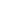 